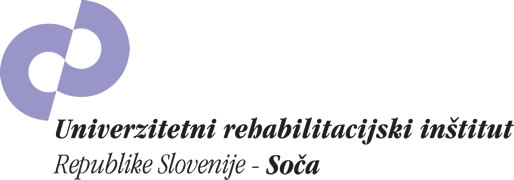 DOKUMENTACIJA V ZVEZI Z ODDAJO JAVNEGA NAROČILADobava in montaža sestrskega klica,rekonstrukcija električnih inštalacij inelektrične opreme v objektu VrtnicaPostopek javnega razpisa – postopek male vrednostiSPLOŠNI DEL:NAVODILA PONUDNIKOM ZA IZDELAVO PONUDBE	PONUDBENI DEL:OBRAZCILjubljana, dne 24. avgusta 2018VSEBINA:A.	POVABILO K ODDAJI PONUDBE	41.	Naročnik in uporabnik	42.	Predmet javnega naročila	43.	Rok in način predložitve ponudb	44.	Javno odpiranje ponudb	55.	Dostop do razpisne dokumentacije	56.	Obvestila in pojasnila v zvezi z razpisno dokumentacijo	57.	Ponudnik	68.	Tehnične specifikacije	69.	Obrazec ESPD – za vse gospodarske subjekte	610.	Obveznost predložitve podatkov pred sklenitvijo pogodbe	611.	Pravno varstvo v postopku javnega naročanja	712.	Stroški priprave ponudbe	7B.	ZAHTEVE IN POGOJI ZA UGOTAVLJANJE SPOSOBNOSTI	71.	Pogoji za opravljanje poklicne dejavnosti	82.	Pogoji za ugotavljanje osnovne sposobnosti	83.	Pogoji za izkazovanje ekonomskega in finančnega položaja	94.	Izpolnjevanje tehničnih in kadrovskih sposobnosti (potrebni človeški in tehnični viri)	9C.	FINANČNA ZAVAROVANJA	101.	Kot garancijo za resnost ponudbe	102.	Kot garancijo za odpravo napak v garancijski dobi	10D.	OSTALA DOLOČILA	111.	Podizvajalci	112.	Skupna ponudba	123.	Uporaba zmogljivosti drugih subjektov	124.	Priprava in oddaja ponudbe v e-jn	125.	Postopek in protokol pogajanj	136.	Ogled objekta	137.	Jezik ponudbe:	138.	Sprememba in dopolnitev razpisne dokumentacije	149.	Izpolnjevanje ponudbene dokumentacije	1410.	Rok veljavnosti ponudbe:	1511.	Variantne ponudbe:	1612.	Opremljanje in označevanje ponudb:	1613.	Merilo za oddajo javnega naročila	16E.	ZAHTEVANA VSEBINA PODNUBENE DOKUMENTACIJE	17OBR 1 - Ovojnica	18OBR 2 - Podatki o ponudniku in morebitnih partnerjih	19OBR 3 - Ponudbeni predračun	20OBR 3 - Priloga 1 Predračun specifikacija	22OBR 3 - Priloga 2 Merila za izbor ponudnika	23OBR 4 - Podatki o vseh podizvajalcih	24OBR 4 - Priloga 1 izjava podizvajalca	26OBR 5 - Garancija	27OBR 5 - Priloga 1 Menična izjava	28OBR 5 - Priloga 2 Nalog za plačilo	29OBR 6 - Dokazilo o izpolnjevanju ekonomsko – finančne in poslovne sposobnosti	30OBR 7 - Referenčni posli ponudnika	31OBR 7 - Priloga 1 Referenčno potrdilo	32OBR 8 odgovorni vodja elektroinštalacijskih del	33OBR 9 - Skupna ponudba	34OBR 10 - Vzorec pogodbe	35OBR 11 - Priloga 1 Terminski plan	46OBR 11 - Priloga 2 Finančni plan	47OBR 11 - Priloga 3 Kalkulativni elementi	48 POVABILO K ODDAJI PONUDBENaročnik in uporabnikUNIVERZITETNI REHABILITACIJSKI INŠTITUT REPUBLIKE SLOVENIJE - SOČA, Linhartova 51, 1000 LjubljanaPredmet javnega naročilaPredmet javnega naročila je Dobava in montaža sestrskega klica, rekonstrukcija električnih inštalacij inelektrične opreme v objektu Vrtnica, kar obsega:Posodobitev sistema zasilne razsvetljaveVgradnja sistema ODT (odvod dima in toplote)implementacija sistema javljanja požaraimplementacija klicnega in komunikacijskega sistema (sestrski klic, SOS)implementacija oziroma dograditev sistema univerzalnega strukturiranega ožičenja (skupen za telefonijo in lokalno računalniško mrežo LAN)Dopolnitev sistema izenačitve potenciala.vzdrževanje vseh sistemov v času garancijske dobeIzvedbena faza javnega naročila bo potekala v treh fazah:1. Faza 1: Dobava in montaža sestrskega klica, rekonstrukcija električnih inštalacij in električne opreme v objektu Vrtnica v I. nadstropju objekta Vrtnica v letu 20182. Faza 2: Dobava in montaža sestrskega klica, rekonstrukcija električnih inštalacij in električne opreme v objektu Vrtnica v II. nadstropju objekta Vrtnica v letu 20193. Faza 3: Dobava in montaža sestrskega klica, rekonstrukcija električnih inštalacij in električne opreme v objektu Vrtnica v III. nadstropju objekta Vrtnica v letu 2020Ponudbe morajo biti v celoti pripravljene v skladu s projektno dokumentacijo in dokumentacijo v zvezi z oddajo javnega naročila ter izpolnjevati vse pogoje za udeležbo, določene v dokumentaciji.Rok in način predložitve ponudbPonudniki morajo ponudbe predložiti v informacijski sistem e-JN na spletnem naslovu https://ejn.gov.si/eJN2, v skladu s točko 3 dokumenta Navodila za uporabo informacijskega sistema za uporabo funkcionalnosti elektronske oddaje ponudb e-JN: PONUDNIKI (v nadaljevanju: Navodila za uporabo e-JN), ki je del te razpisne dokumentacije in objavljen na spletnem naslovu https://ejn.gov.si/eJN2.Ponudnik se mora pred oddajo ponudbe registrirati na spletnem naslovu https://ejn.gov.si/eJN2, v skladu z Navodili za uporabo e-JN. Če je ponudnik že registriran v informacijski sistem e-JN, se v aplikacijo prijavi na istem naslovu.Za oddajo ponudb je zahtevano eno od s strani kvalificiranega overitelja izdano digitalno potrdilo: SIGEN-CA (www.sigen-ca.si), POŠTA®CA (postarca.posta.si), HALCOM-CA (www.halcom.si), AC NLB (www.nlb.si).Ponudba se šteje za pravočasno oddano, če jo naročnik prejme preko sistema e-JN https://ejn.gov.si/eJN2  do 20. septembra 2018 do 9.00 ure. Za oddano ponudbo se šteje ponudba, ki je v informacijskem sistemu e-JN označena s statusom »ODDANO«.Ponudnik lahko do roka za oddajo ponudb svojo ponudbo umakne ali spremeni. Če ponudnik v informacijskem sistemu e-JN svojo ponudbo umakne, se šteje, da ponudba ni bila oddana in je naročnik v sistemu e-JN tudi ne bo videl. Če ponudnik svojo ponudbo v informacijskem sistemu e-JN spremeni, je naročniku v tem sistemu odprta zadnja oddana ponudba. Po preteku roka za predložitev ponudb ponudbe ne bo več mogoče oddati.Dostop do povezave za oddajo elektronske ponudbe v tem postopku javnega naročila je na naslednji povezavi https://ejn.gov.si/ponudba/pages/aktualno/aktualno_javno_narocilo_podrobno.xhtml?zadevaId=527Javno odpiranje ponudbOdpiranje ponudb bo potekalo avtomatično v informacijskem sistemu e-JN dne in se bo začelo dne 20. septembra ob 9.10 uri na spletnem naslovu https://ejn.gov.si/eJN2. Odpiranje poteka tako, da informacijski sistem e-JN samodejno ob uri, ki je določena za javno odpiranje ponudb, prikaže podatke o ponudniku, o variantah, če so bile zahtevane oziroma dovoljene, ter omogoči dostop do .pdf dokumenta, ki ga ponudnik naloži v sistem e-JN pod razdelek »Predračun«. Javna objava se avtomatično zaključi po preteku 60 minut. Ponudniki, ki so oddali ponudbe, imajo te podatke v informacijskem sistemu e-JN na razpolago v razdelku »Zapisnik o odpiranju ponudb«. Na javnem odpiranju ponudb bo razkrit dokument, ki ga bo ponudnik pripel v razdelek »Predračun« v sistemu e-JN.Dostop do razpisne dokumentacijeRazpisno dokumentacijo lahko ponudniki dobijo na portalu javnih naročil ali spletnih straneh naročnika, na naslovu http://www.uri-soca.si/sl/Javna_narocila_in_razpisi/Obvestila in pojasnila v zvezi z razpisno dokumentacijoKomunikacija s ponudniki o vprašanjih v zvezi z vsebino naročila in v zvezi s pripravo ponudbe poteka izključno preko portala javnih naročil.Naročnik bo zahtevo za pojasnilo razpisne dokumentacije oziroma kakršnokoli drugo vprašanje v zvezi z naročilom štel kot pravočasno, v kolikor bo na portalu javnih naročil zastavljeno najkasneje do 13. septembra 2018. Na zahteve za pojasnila oziroma druga vprašanja v zvezi z naročilom, zastavljena po tem roku, naročnik ne bo odgovarjal.Naročnik sme v skladu z 67. členom ZJN-3 spremeniti ali dopolniti razpisno dokumentacijo. Tovrstne spremembe in dopolnitve bo naročnik izdal v obliki dodatkov k razpisni dokumentaciji. Vsak dodatek k razpisni dokumentaciji postane sestavni del razpisne dokumentacije. Kot del razpisne dokumentacije štejejo tudi vprašanja in odgovori, objavljeni na portalu javnih naročil.PonudnikPonudbo lahko odda vsaka fizična ali pravna oseba, ki je registrirana za opravljanje dejavnosti, ki je predmet javnega naročila in ima za opravljanje te dejavnosti vsa predpisana dovoljenja.Ponudba se lahko odda kot:samostojna ponudba ali kotskupna ponudba. V tem primeru so partnerji med seboj enakopravni in v razmerju do naročnika neomejeno solidarno odgovarjajo za izvedbo celotnega naročila. V ponudbi morajo biti navedeni vsi partnerji, vodilni parter, ki jih zastopa, ter katero blago vsak od njih dobavlja.Tehnične specifikacijeTehnične specifikacije so podrobneje določene v OBR4Priloga1 Tehnične specifikacije.Projektna dokumentacija je dostopna na spletni strani uporabnika.POMEMBNO:V popisih so pri določenih pozicijah navedena komercialna imena posameznih proizvodov. Navedba proizvoda ni zahteva uporabnika in njena izpolnitev za ponudnika ni zavezujoča. Služi zgolj kot primer (opis) na trgu prisotnega proizvoda, čigar uporabnost ter kvaliteta materialov in izvedbe izpolnjujejo uporabnikove zahteve. Ponudnik lahko ponudi proizvod drugega proizvajalca, ki pa mora enakovredno služiti svojemu namenu in biti enake ali boljše kvalitete od navedenega. V tem primeru je ponudnik dolžan v svoji ponudbi jasno podati podatke o proizvodu (in jih kot take mora navesti v stolpce, ki so predvideni za vpis podatkov o enakovredni ponudbi), v katerih naj navajajo najmanj naslednje podatke: Izdelovalec – proizvajalec, Tip, Kataloška številka in vse potrebne tehnične karakteristike, iz katere bo jasno razvidno, da gre za identičen ali boljši proizvod, napravo oz. material kot je popisan v popisih del. Ponudnik je naprošen oz. se od njega zahteva, da kot izkaz tehničnih lastnosti proizvoda v prilogi priloži verodostojna dokazila kot so: katalog, prospekt ali drug ustrezen uraden material s tehničnimi specifikacijami ponujenega elementa opreme oziroma izjava proizvajalca, da ima takšne karakteristike (lahko fotokopijo) kot so zahtevane v projektni tehnični dokumentaciji PZI projektne dokumentacije oz. popisih del. V primeru, da ponudnik ne bo navedel podatkov o ponujenem proizvodu, bo veljalo, da je ponudil proizvod proizvajalca, katerega komercialno ime je navedeno v popisu.Obrazec ESPD – za vse gospodarske subjekteObrazec ESPD predstavlja uradno izjavo gospodarskega subjekta, da ne obstajajo razlogi za izključitev in da izpolnjuje pogoje za sodelovanje, hkrati pa zagotavlja ustrezne informacije, ki jih zahteva naročnik. V obrazcu ESPD je naveden tudi uradni organ ali tretja oseba, odgovorna za izdajo dokazil, vključuje pa tudi uradno izjavo o tem, da bo gospodarski subjekt na zahtevo in brez odlašanja sposoben predložiti ta dokazila. Navedbe v ESPD in/ali dokazila, ki ji predloži gospodarski subjekt, morajo biti veljavni.Gospodarski subjekt naročnikov obrazec »ESPD obrazec« (datoteka XML) uvozi na spletni strani Portala javnih naročil http://www.enarocanje.si/_ESPD/, v njega neposredno vnese zahtevane podatke, ga natisne ter izpolnjenega in podpisanega predloži v ponudbi.Gospodarski subjekt lahko, ne glede na prejšnji odstavek, v tem postopku ponovno uporabi obrazec »ESPD«, ki je bil že uporabljen v enem izmed prejšnjih postopkov javnega naročanja, in sicer v primeru, da so navedene informacije točne in ustrezne ter v skladu z naročnikovimi zahtevami za predmetno naročilo.Obveznost predložitve podatkov pred sklenitvijo pogodbe Pred sklenitvijo pogodbe mora izbrani ponudnik na naročnikov poziv v 8 dneh od prejema poziva posredovati podatke o:svojih ustanoviteljih, družbenikih, vključno s tihimi družbeniki, delničarjih, komanditistih ali drugih lastnikih in podatke o lastniških deležih navedenih oseb,gospodarskih subjektih, za katere se glede na določbe zakona, ki ureja gospodarske družbe šteje, da so z njim povezane družbe.Pravno varstvo v postopku javnega naročanjaZahtevek za revizijo, ki se nanaša na vsebino objave in/ali razpisno dokumentacijo, se lahko vloži najkasneje v osmih delovnih dneh od dneva objave obvestila o javnem naročilu oziroma dostopnosti razpisne dokumentacije. Zahtevka za revizijo po tem odstavku v nobenem primeru ni mogoče vložiti po roku, ki je določen za oddajo ponudb.Zahtevek za revizijo se vroči neposredno pri uporabniku, ali pošlje po pošti priporočeno, priporočeno s povratnico ali v elektronski obliki, če je overjen s kvalificiranim potrdilom. S kopijo zahtevka za revizijo vlagatelj obvesti tudi ministrstvo, pristojno za finance. Vlagatelj mora zahtevku za revizijo priložiti oz. navesti:ime in naslov vlagatelja zahtevka (v nadaljnjem besedilu: vlagatelj) ter kontaktno osebo,ime naročnika in uporabnika,oznako javnega naročila,predmet javnega naročila,očitane kršitve,dejstva in dokaze, s katerimi se kršitve dokazujejo,pooblastilo za zastopanje v predrevizijskem in revizijskem postopku, če vlagatelj nastopa s pooblaščencem,navedbo, ali gre v konkretnem postopku javnega naročila za sofinanciranje iz evropskih sredstev in iz katerega sklada,potrdilo o vplačilu takse v višini 2.000 EUR na račun SI56 0110 0100 0358 802 (sklic 16110-7111290-XXXXXXLL, pri čemer je XXXXXX številka obvestila o naročilu iz Portala javnih naročil, ki je podana v obliki JNXXXXXX/2018),Vlagatelj po preteku roka, določenega za predložitev ponudb, ne more navajati kršitev, ki so mu bile ali bi mu morale biti znane pred potekom tega roka, pa kljub temu ni vložil zahtevka za revizijo že pred potekom roka, določenega za predložitev ponudb, razen v primerih, ko dokaže, da zatrjevanih kršitev objektivno ni bilo mogoče ugotoviti pred tem trenutkom.Zahteva za pravno varstvo, ki se nanaša na vsebino objave, povabilo k oddaji ponudb ali razpisno dokumentacijo, ni dopustna, če bi lahko vlagatelj ali drug morebitni ponudnik preko Portala javnih naročil naročnika ali uporabnika opozoril na očitano kršitev, pa te možnosti ni uporabil. Šteje se, da bi vlagatelj ali drug morebitni ponudnik preko portala javnih naročil lahko opozoril na očitano kršitev, če je bilo v postopku javnega naročanja na portalu javnih naročil objavljeno obvestilo o naročilu, na podlagi katerega ponudniki oddajo ponudbe.Stroški priprave ponudbe Ponudniki prevzemajo vse stroške priprave ponudbe. Ponudnik z oddajo začetne ponudbe pristajajo na način izvedbe javnega naročila, kot je opredeljen v razpisni dokumentaciji. ZAHTEVE IN POGOJI ZA UGOTAVLJANJE SPOSOBNOSTIPonudnik mora izpolnjevati vse v tej točki navedene pogoje.Gospodarski subjekt lahko dokazila o neobstoju izključitvenih razlogov iz točke B.1 teh navodil in dokazila o izpolnjevanju pogoja za sodelovanje iz točke B.2 teh navodil ter dokazila o izpolnjevanju pogojev v skladu z Uredbo o zelenem javnem naročanju iz točke B.3 teh navodil, predloži tudi sam. Naročnik si pridržuje pravico do preveritve verodostojnosti predloženih dokazil pri podpisniku le-teh.V kolikor ponudnik nima sedeža v Republiki Sloveniji in ne more pridobiti in predložiti zahtevanih dokumentov, ker država v kateri ima ponudnik svoj sedež ne izdaja takšnih dokumentov, jih je mogoče nadomestiti z zapriseženo izjavo, če pa ta v državi v kateri ima ponudnik svoj sedež ni predvidena, pa z izjavo določene osebe, dano pred pristojnim sodnim ali upravnim organom, notarjem ali pred pristojno poklicno ali trgovinsko organizacijo v matični državi te osebe ali v državi, v kateri ima ponudnik sedež.Pogoji za opravljanje poklicne dejavnostiGospodarski subjekt mora biti registriran za opravljanje dejavnosti, ki je predmet tega javnega naročila in vpisan v enega od poklicnih ali poslovnih registrov, ki se vodijo v državi članici, v kateri ima gospodarski subjekt sedež. Če morajo imeti gospodarski subjekti določeno dovoljenje ali biti člani določene organizacije, da lahko v svoji matični državi opravljajo določeno storitev, morajo v postopku za oddajo javnega naročila dokazilo o tem dovoljenju ali članstvu.Dokazilo:Ponudnik pogoj dokazuje s predložitvijo izpolnjenega, podpisanega in ožigosanega obrazca ESPD. Ponudnik s statusom kmeta mora predložiti kopijo odločbe o statusu kmeta ali izpis iz registra kmetijskih gospodarstev.Pogoji za ugotavljanje osnovne sposobnostiNaročnik bo iz postopka javnega naročanja izključil ponudnika, za katerega ugotovi:da je bila ponudniku ali osebi, ki je članica upravnega, vodstvenega ali nadzornega organa tega ponudnika ali ki ima pooblastila za njegovo zastopanje ali odločanje ali nadzor v njem, izrečena pravnomočna sodba, ki ima elemente kaznivih dejanj navedenih v prvem odstavku 75. člena ZJN-3;da ne izpolnjuje obveznih dajatev in drugih denarnih nedavčnih obveznosti v skladu z zakonom, ki ureja finančno upravo, ki jih pobira davčni organ v skladu s predpisi države, v kateri ima sedež, ali predpisi države naročnika, če vrednost teh neplačanih zapadlih obveznosti na dan oddaje ponudbe ali prijave znaša 50 eurov ali več. Šteje se, da ponudnik ne izpolnjuje obveznosti iz prejšnjega stavka tudi, če na dan oddaje ponudbe ali prijave ni imel predloženih vseh obračunov davčnih odtegljajev za dohodke iz delovnega razmerja za obdobje zadnjih petih let do dne oddaje ponudbe;če je ta na dan, ko poteče rok za oddajo ponudb, izločen iz postopkov oddaje javnih naročil zaradi uvrstitve v evidenco gospodarskih subjektov z negativnimi referencami;če mu je bila v zadnjih treh letih pred potekom roka za oddajo ponudb s pravnomočno odločbo pristojnega organa Republike Slovenije ali druge države članice ali tretje države dvakrat izrečena globa zaradi prekrška v zvezi s plačilom za delo;če se je nad njim začel postopek zaradi insolventnosti ali prisilnega prenehanja po zakonu, ki ureja postopek zaradi insolventnosti in prisilnega prenehanja, ali postopek likvidacije po zakonu, ki ureja gospodarske družbe, če njegova sredstva ali poslovanje upravlja upravitelj ali sodišče, ali če so njegove poslovne dejavnosti začasno ustavljene, ali če se je v skladu s predpisi druge države nad njim začel postopek ali pa je nastal položaj z enakimi pravnimi posledicami.če se izkaže, da je uvrščen v evidenco poslovnih subjektov katerim je prepovedano poslovanje z naročnikom na podlagi 35. člena Zakona o integriteti in preprečevanju korupcije (Uradni list RS, št. 69/2011 ZIntPK-UPB2). če se izkaže, da je poskusil neupravičeno vplivati na odločanje naročnika ali pridobiti zaupne informacije, zaradi katerih bi lahko imel neupravičeno prednost v postopku javnega naročanja, ali da je iz malomarnosti predložil zavajajoče informacije, ki bi lahko pomembno vplivale na odločitev o izključitvi, izboru ali oddaji javnega naročila.Zahtevano dokazilo:ESPD obrazec (Izpolnjena za vse gospodarske subjekte v ponudbi).Pogoji za izkazovanje ekonomskega in finančnega položajaPonudnik je ekonomsko - finančno in poslovno sposoben, kar pomeni, da:v zadnjih šestih mesecih pred objavo javnega naročila nima neporavnanih obveznosti;ni imel transakcijskih računov, ki bi bili v zadnjih šestih mesecih pred objavo javnega naročila blokirani.Zahtevano dokazilo:Ponudnik pogoj dokazuje s predložitvijo izpolnjenega, podpisanega in ožigosanega obrazca ESPD ter s predložitvijo obrazca BON-2, ki ni starejši od datuma objave javnega naročila, ali potrdilom vseh bank, kjer ima ponudnik odprt TRR, ki niso starejša od datuma objave javnega naročila. Izpolnjevanje tehničnih in kadrovskih sposobnosti (potrebni človeški in tehnični viri)Ponudnik mora razpolagati z enim subjektom, ki bo pri izvedbi javnega naročila izvajal funkcijo vodje del za področje elektroinštalacij oziroma odgovornega vodje posameznih del za področje elektroinštalacij, ki mora izpolnjevati naslednje pogoje: opravljen mora imeti strokovni izpit za vodjo del iz področja elektroinštalacij in biti vpisan v Imenik aktivnih vodij del pri IZS, mora izpolnjevati pogoj, da lahko opravlja vodenje celotne gradnje ali pretežnega dela gradnje zahtevnega in manj zahtevnega objekta (oznaka VZ) ali vodenje pretežnega dela gradnje zahtevnega in manj zahtevnega objekta, vodenje posameznih del na zahtevnih in manj zahtevnih objektih, vodenje gradnje nezahtevnega objekta (oznaka VM) ali vodenje posameznih del na zahtevnih objektih (oznaka VNP),najmanj 1 referenco, ki izkazuje, da je v zadnjih 5 letih pred rokom za oddajo ponudbe opravljal funkcijo, ki ustreza funkciji odgovornega vodje posameznih del za področje elektrotehnike pri izvedbi del na objektu razvrščenem v posameznih vrstah objektov v strukturi CC-SI pod šifro 126 (Stavbe splošnega družbenega pomena) v skupni vrednosti del najmanj 100.000 EUR z DDV. Če strokovni kader ni zaposlen pri ponudniku/konzorcijskemu partnerju/podizvajalcu, mora imeti ponudnik z njegovim delodajalcem sklenjeno podizvajalsko pogodbo. Če je strokovni kader samozaposlen, mora imeti ponudnik z njim direktno sklenjeno podizvajalsko pogodbo. Strokovni kader, ki je upokojen, na podlagi nove gradbene zakonodaje ne more več opravljati funkcije za področje gradbeništva.DOKAZILO:izpolnjen obrazec »ESPD«. Gospodarski subjekt s potrditvijo predmetnega obrazca v delu IV Pogoji za sodelovanje, razdelek ɑ. Skupna navedba za vse pogoje za sodelovanje, potrdi oziroma izjavi, da izpolnjuje vse zahtevane pogoje za sodelovanje, navedene v ustreznem obvestilu ali dokumentaciji v zvezi z oddajo javnega naročila, na katero se sklicuje obvestilo.inIzpisek iz spletne strani IZS, ki dokazuje izpolnjevanje pogoja v zvezi z vpisom v ustrezni imenikterPotrdilo o dobro opravljenem delu kadra, izdano s strani referenčnega naročnika (ki mora biti investitor referenčnega posla)Ponudnik je v zadnjih petih (5) letih pred rokom za prejem ponudb izvedel vsaj en (1) projekt, ki se nanaša na predmet javnega naročila (elektroinštalacijska dela) v vrednosti vsaj 100.000 EUR z DDV.Dokaz: OBR7 Referenčni posli ponudnika;Ponudnik zagotavlja, da bo zagotovil kompatibilnost ponujenih vgrajenih sistemov z obstoječimi sistemi na oddelkih URI – Soča, Dokaz: OBR3 Ponudbeni predračun;Ponudnik zagotavlja, da razpolaga z osebjem, ki so strokovno usposobljeni za montažo in vzdrževanje vgrajenih sistemov,Dokaz: OBR3 Ponudbeni predračun;Ponudnik zagotavlja, da bo nudil ustrezno tehnično in servisno podporo za vgrajene sisteme še najmanj 5 let po poteku garancijske dobeDokaz: OBR3 Ponudbeni predračun.FINANČNA ZAVAROVANJAKot garancijo za resnost ponudbe Ponudnik mora priložiti bianco menico z menično izjavo in nalogom za plačilo v višini 11.000,00 EUR, žigosano, podpisano s strani pooblaščene osebe in izdano ter predloženo v originalu. (OBR6 Priloga 1, 2)Ponudnik mora originalno podpisano menico predložiti naročniku do roka za oddajo ponudb, to je do  20. septembra 2018 do 9.00 ure, v zaprti ovojnici z oznako PONUDBA - NE ODPIRAJ z navedbo oznake predmeta javnega razpisa »Dobava in montaža sestrskega klica, rekonstrukcija električnih inštalacij in električne opreme v objektu Vrtnica« in z označenim naslovom pošiljatelja. Menično izjavo in nalog za plačilo ter ostalo ponudbeno dokumentacijo ponudnik odda v sistem eJN.Uporabnik bo navedeno menico unovčil v primeru:a)	če ponudnik umakne ali spremeni ponudbo v času njene veljavnosti,b)	če ponudnik, ki ga je uporabnik v času veljavnosti ponudbe obvestil o sprejetju njegove ponudbe:-	ne izpolni ali zavrne sklenitev pogodbe v skladu z določbami Navodil ponudniku ali-	ne predloži ali zavrne predložitev garancije za dobro izvedbo posla v skladu z določbami navodil ponudnikom.Kot garancijo za odpravo napak v garancijski dobiNepreklicna, brezpogojna bančna garancija (ali enakovredno kavcijsko zavarovanje) za odpravo napak v garancijskem roku, unovčljiva na prvi poziv, mora biti izdana v višini 5 % (pet odstotkov) vrednosti posamezne faze z DDV in jo izbrani ponudnik predloži naročniku ob končnem obračunu posamezne faze, z rokom veljavnosti do poteka garancijske dobe (min. 2 let oziroma skladno s ponudbo …………….. let) in 30 dni.Naročnik bo unovčil zavarovanje za odpravo napak v garancijskem roku v primeru, če izbrani ponudnik ne bo izvrševal garancijskih obveznosti v rokih in na način, kot bo opredeljeno v pogodbi. Bančna garancija se nanaša tako na posodobitev sestrskega klica kot tudi ostala inštalacijska dela, ki so predmet tega javnega naročila. OSTALA DOLOČILAPodizvajalciSkladno z določili ZJN-3 je podizvajalec gospodarski subjekt, ki je pravna ali fizična oseba in za ponudnika, s katerim naročnik po ZJN-3 sklene pogodbo, dobavlja blago ali izvaja storitev oziroma gradnjo, ki je neposredno povezana s predmetom javnega naročila.Če bo ponudnik izvajal javno naročilo s podizvajalci mora v ponudbi:navesti vse podizvajalce ter vsak del javnega naročila, ki ga namerava oddati v podizvajanje (tudi v ESPD obrazcu),kontaktne podatke in zakonite zastopnike predlaganih podizvajalcev,izpolnjen in podpisan ESPD obrazec teh podizvajalcev, priložiti zahtevo podizvajalca za neposredno plačilo, če podizvajalec to zahteva.Roki plačil glavnemu izvajalcu in njegovim podizvajalcem, če ti zahtevajo neposredna plačila, so enaki. Neposredna plačila podizvajalcem na način, določen z ZJN-3 (5. odstavek 94. člena), so obvezna le v primeru, če podizvajalec v skladu in na način, določen v drugem in tretjem odstavku 94. člena ZJN-3, zahteva neposredno plačilo, v nasprotnem primeru se upošteva 6. odstavek 94. člena ZJN-3. Obveznost iz 94. člena ZJN-3 velja tudi za podizvajalce podizvajalcev (smiselno se uporabi OBR 4 – Podatki o vseh podizvajalcih«, ponudnik predloži izpolnjen in podpisan obrazec »OBR 4 Priloga 1- Izjava podizvajalca).S strani vsakega od navedenih podizvajalcev v obrazcu »OBR 4 – Podatki o vseh podizvajalcih«, ponudnik predloži izpolnjen in podpisan obrazec »OBR 4 Priloga 1- Izjava podizvajalca«.Izbrani izvajalec bo moral med izvajanjem javnega naročila naročnika obvestiti o morebitnih spremembah informacij iz prejšnjega odstavka in poslati informacije o novih podizvajalcih, ki jih namerava naknadno vključiti v izvajanje pogodbe, in sicer najkasneje v petih dneh po spremembi. V primeru vključitve novih podizvajalcev bo moral glavni izvajalec skupaj z obvestilom posredovati tudi podatke in dokumente iz druge, tretje in četrte alineje prejšnjega odstavka.Naročnik bo zavrnil vsakega naknadno nominiranega podizvajalca: če zanj obstajajo razlogi za izključitev, kot so navedeni v poglavju 8.1 te razpisne dokumentacije ter zahteval zamenjavo, če bi to lahko vplivalo na nemoteno izvajanje ali dokončanje del,če novi podizvajalec ne izpolnjuje pogojev v zvezi z oddajo javnega naročila. Le če podizvajalec zahteva neposredno plačilo, se šteje, da je neposredno plačilo podizvajalcu obvezno in obveznost zavezuje tako naročnika kot tudi glavnega izvajalca. Kadar namerava ponudnik izvesti javno naročilo s podizvajalcem, ki zahteva neposredno plačilo v skladu s tem členom, mora:glavni izvajalec v pogodbi pooblastiti naročnika, da na podlagi potrjenega računa oziroma situacije s strani glavnega izvajalca neposredno plačuje podizvajalcu,podizvajalec predložiti soglasje, na podlagi katerega naročnik namesto ponudnika poravna podizvajalčevo terjatev do ponudnika,glavni izvajalec svojemu računu ali situaciji priložiti račun ali situacijo podizvajalca, ki ga je predhodno potrdil.Za tiste nominirane podizvajalce, ki neposrednih plačil ne bodo zahtevali, bo naročnik od glavnega izvajalca zahteval, da mu najpozneje v 60 dneh od plačila končnega računa oziroma situacije pošlje svojo pisno izjavo in pisno izjavo podizvajalca, da je podizvajalec prejel plačilo za izvedena dela. Če izvajalec ne ravna skladno s tem določilom, bo naročnik Državni revizijski komisiji podal predlog za uvedbo postopka o prekršku iz 2. točke prvega odstavka 112. člena ZJN-3. Izbrani ponudnik v razmerju do naročnika v celoti odgovarja za izvedbo naročila. Skupna ponudba V primeru, da skupina ponudnikov predloži skupno ponudbo, mora vsak ponudnik izpolnjevati vse pogoje, določene v točki B2. Vsi ponudniki v skupni ponudbi morajo podati dokumente, ki se nanašajo na dokazovanje navedenih pogojev, posamično.Pogoje, določene v točki B1 in B3 lahko ponudniki izpolnjujejo kumulativno. Dokumente, ki se nanašajo na dokazovanje teh pogojev, poda katerikoli ponudnik v skupni ponudbi.Dokazilo:Izpolnjen obrazec ESPD. Vsi ponudniki v skupni ponudbi morajo izpolniti ESPD posamično in v njem navesti vse zahtevane podatke.Obrazec »Predračun« podajo vsi ponudniki, ki nastopajo v skupni ponudbi, skupaj (en obrazec, podpisan s strani vsaj enega izmed ponudnikov, ki nastopajo v skupni ponudbi). Finančna zavarovanja lahko ponudniki predložijo na način, da jih predloži samo eden izmed skupnih ponudnikov ali vsak ponudnik posebej. V kolikor so predložena s strani vsakega izmed ponudnikov, mora biti seštevek vseh zneskov zavarovanj najmanj v višini zahtevanega zneska.V primeru skupne ponudbe naj pravne osebe v obrazcu »ESPD« navedejo vse, ki bodo sodelovali v tej skupni ponudbi. Ponudniki, ki nastopajo v skupni ponudbi, lahko navedejo tudi eno izmed pravnih oseb, s katero bo naročnik komuniciral do sprejema odločitve o naročilu, v nasprotnem primeru bo naročnik vse dokumente naslavljal na vse ponudnike, ki bodo sodelovali v skupni ponudbi.V primeru, da bo takšna skupina ponudnikov izbrana za izvedbo predmetnega naročila, bo naročnik zahteval akt o skupni izvedbi naročila (na primer pogodbo o sodelovanju), v katerem bodo natančno opredeljene naloge in odgovornost posameznih ponudnikov za izvedbo naročila. Ne glede na to pa ponudniki odgovarjajo naročniku solidarno.Uporaba zmogljivosti drugih subjektov Ponudnik lahko glede tehnične sposobnosti za predmetno naročilo uporabi zmogljivosti drugih subjektov, ne glede na pravno razmerje med njim in temi subjekti. Glede pogojev v zvezi z ustreznimi poklicnimi izkušnjami lahko gospodarski subjekt uporabi zmogljivosti drugih subjektov, če bodo slednji izvajali storitve, za katere se zahtevajo te zmogljivosti. Dokazilo: izjava, da bo imel na voljo sredstva za izvedbo naročila (npr. predložitev zagotovil teh subjektov za ta namen).Priprava in oddaja ponudbe v e-jnPonudnik ponudbeno dokumentacijo odda na način, da po registraciji oziroma prijavi v sistem eJN na naslovu: https://ejn.gov.si/eJN2 pri predmetnem javnem naročilu izbere opcijo »Sodeluj na javnem naročilu«, s čimer se odpre stran za pripravo ponudbe. Po vnosu podatkov in dokumentov, podatke in dokumentacijo shrani v sistemu in jo odda s kvalificiranim elektronskim podpisom.Podrobna navodila v zvezi z načinom priprave in oddaje ponudbe so navedena v Navodilih za uporabo e-JN, ki so del te razpisne dokumentacije in objavljena na spletnem naslovu https://ejn.gov.si/eJN2.Postopek in protokol pogajanjPostopek pogajanj bo izveden v dveh fazah in sicer:Prva faza: faza priznanja sposobnosti;Druga faza: faza pogajanj.V prvi fazi bo komisija za izvedbo javnega naročila priznala sposobnost ponudnikom, ki bodo predložili dopustne izhodiščne ponudbe (razen v delu sprejemljivosti ponujene izhodiščne cene) in bodo prejeli prve štiri najboljše ocene izhodiščnih ponudb glede na postavljena merila za oceno prispelih ponudb iz točke C) teh Navodil. Navedeni štirje ponudniki bodo preko portala eJN povabljeni, da se udeležijo pogajanj. Predmet pogajanj bo oddaja ponudbe v delu, ki se nanaša na merilo cene iz točke D.13. Naročnik bo ponudnikom pred pričetkom pogajanj po elektronski pošti sporočil ponujene vrednosti izhodiščnih ponudb pri posameznih merilih. Pogajanja bodo izvedena v enem krogu. Ogled objektaV skladu s 74. členom ZJN-3 je ogled objekta možen. Ogled lokacije je mogoč od objave do najkasneje 6 dni pred rokom za predložitev ponudb, vsak dan do 15.00 ure, zadnji dan ogleda je 13. september 2018 do 15.00 ure, po predhodni najavi pri kontaktni osebi Damijan Vodnjov, e-mail: damijan.vodnjov@ir-rs.si, tel. +386 (0)1 4758 199, 4758 100. Jezik ponudbe: Ponudnik mora ponudbo izdelati v slovenskem jeziku. V slovenskem jeziku morajo biti vsi ponudbeni dokumenti z izjemo certifikatov, tehničnih dokazil in preizkusov ter neobveznega komercialnega informativnega gradiva, ki je lahko tudi v angleškem jeziku. Vsa dokazila za izpolnjevanje obveznosti, ki so v tujem jeziku, morajo biti prevedena v slovenski jezik. Ponudnik priloži v ponudbeni dokumentaciji original dokumenta v tujem jeziku, zraven pa slovenski prevod dokumenta. Če naročnik ob pregledovanju in ocenjevanju ponudb meni, da je potrebno del ponudbe, ki ni predložena v slovenskem jeziku, prevesti v slovenski jezik, lahko od ponudnika zahteva, da to stori na lastne stroške ter mu za to določi ustrezen rok. Za presojo spornih vprašanj se vedno uporablja razpisna dokumentacija v slovenskem jeziku in ponudba v slovenskem jeziku, če pa je bila dokumentacija ali del dokumentacije podan v tujem jeziku, pa tuji jezik. Naročnik bo odgovarjal le na morebitna vprašanja in zahteve ponudnikov, ki bodo postavljena v slovenskem jeziku.Sprememba in dopolnitev razpisne dokumentacijeNaročnik si pridržuje pravico, da razpisno dokumentacijo delno spremeni ali dopolni. Obvestilo o delni spremembi ali dopolnitvi razpisne dokumentacije bo objavljeno na portalu javnih naročil. Naročnik bo najpozneje 17. septembra 2018 posredoval morebitne spremembe, dopolnitve ali pojasnila razpisne dokumentacije, ki jih bo objavil preko portala javnih naročil. Vsaka sprememba, dopolnitev oz. pojasnilo je sestavni del razpisne dokumentacije. V primeru, da naročnik podaljša rok za predložitev ponudb, morajo ponudniki v času priprave ponudbene dokumentacije podaljšati tudi veljavnost (opcijo) ponudbe. Izpolnjevanje ponudbene dokumentacijePonudnik mora v Predračunu ponujati vse pozicije, ob upoštevanju tehničnih specifikacij, ki so del razpisne dokumentacije.Ponudnik mora kot sestavni del ponudbe oddati predračun v Excelu. Opisi del na tem obrazcu se ne smejo spreminjati, ponudnik pa mora k popisom del in materialov pripisati enotne cene, izvršiti seštevke ter rekapitulacije ponudbenega predračuna. Ponudnik izpolni vse postavke ponudbenega predračuna. Skupna ponudbena cena v Rekapitulaciji predračuna se na podlagi izpolnitve posameznik postavk predračuna avtomatsko izračuna.V kolikor ponudnik cene v posamezno postavko predračuna ne vpiše, se šteje, da je cena 0 (nič) EUR, torej da ponuja postavko brezplačnoPonudnik ne sme spreminjati vsebine predračuna.Ponudnik skladno z zgornjimi zahtevami izpolni tudi OBR3Predračun. Ponudnik v informacijskem sistemu e-JN v razdelek »Predračun« naloži izpolnjen obrazec »OBR3Predračun« v .pdf datoteki, ki bo dostopen na javnem odpiranju ponudb, obrazec »OBR3Priloga1PredračunSpecifikacija« pa naloži v razdelek »Drugi dokumenti«. V primeru razhajanj med podatki v OBR3Predračun - naloženim v razdelek »Predračun«, in celotnim Predračunom OBR3Priloga1PredračunSpecifikacija- naloženim v razdelek »Drugi dokumenti«, kot veljavni štejejo podatki v celotnem predračunu, naloženim v razdelku »Drugi dokumenti«.Ponudnik mora izpisati vse enotne cene za vse podane opise del in materialov. Cene na enoto ne smejo vsebovati davka na dodano vrednost (DDV), le ta se ločeno prikaže le v rekapitulaciji predračuna in ponudbe.Pri sestavi ponudbene cene mora ponudnik upoštevati vse vsebine, zajete z razpisno dokumentacijo in njenimi prilogami tako, da naročnik in uporabnik na ceno ponudnika ne plačuje nobenih dodatkov, v enotnih cenah pa mora zajeti tudi vse pričakovane stroške:stroške pripravljalnih del, organizacije, ureditve in varovanja gradbišča,stroške nabave in vgradnje vsega materiala in opreme, predvidenega za vgradnjo in montažo,stroške zaključnih del na gradbišču z odvozom odvečnega materiala in stroške vzpostavitve prvotnega stanja, kjer bo to potrebno;stroške zavarovanja objekta v času izvedbe del in delavcev ter materiala na gradbišču v času izvajanja del, od začetka del do podpisa prevzemnega zapisnika za prevzem objekta. Zavarovanje mora biti izvršeno pri pooblaščeni zavarovalni družbi, izvajalec mora kopijo police za vrednost predpisanih del dostaviti uporabniku,stroške čiščenja objekta, kar zadeva izvajalčevo delo in sicer med izvedbo del in primopredajo objekta,stroške električne energije, vode, TK priključkov in morebitne ostale stroške v času gradnje; te stroške bo uporabnik na podlagi mesečnih obračunov zaračunaval izvajalcu mesečno na podlagi faktur. Za izračun stroškov bo izhodišče redni račun dobaviteljev energentov ter internih števcev energij, ki jih mora izvajalec namestiti in priključiti, na lastne stroške, pred pričetkom del,stroške izvajanja predpisanih ukrepov varstva pri delu in varstva pred požarom, ki jih mora izvajalec obvezno upoštevati,stroške za popravilo morebitnih škod, ki bi nastale na objektu kot celoti oz. delu objekta, dovoznih cestah, zunanjem okolju, komunalnih vodih in priključkih po krivdi izvajalca,stroške vseh predpisanih kontrol materialov, atestov in garancij za materiale, vgrajene v objekt, stroške nostrifikacije in meritev pooblaščenih institucij, potrebnih za uspešno primopredajo del, pri čemer morajo biti dokumenti obvezno prevedeni v slovenščino in nostrificirani od pooblaščene institucije v RS,stroške v zvezi z odvozom in deponiranjem ruševin in odvečnega materiala skladno s Pravilnikom o ravnanju z gradbenimi odpadki na ustrezne deponije,stroške tehnične dokumentacije skladno z zahtevami Gradbenega zakona,morebitne ostale stroške, ki so povezani z izvedbo projekta,stroške vseh zakonsko predpisanih dokazil o zanesljivosti vgrajenih materialov in naprav.Ponudnik mora podati ponudbo na originalnih popisih.V primeru, da bo komisija, pooblaščena za izvedbo javnega naročanja, pri pregledu in ocenjevanju ponudb odkrila očitne računske napake, bo ravnala v skladu s četrtim odstavkom 89. člena ZJN-3.Rok veljavnosti ponudbe: do 30.11. 2018Variantne ponudbe: variantne ponudbe niso dovoljene.Opremljanje in označevanje ponudb: Ponudnikom se priporoča, da so vsi dokumenti, ki sestavljajo izvirnik, oštevilčeni in povezani z vrvico tako, da jih ni mogoče neopazno dodajati ali odvzemati tudi po odpiranju ponudb. Soglasja ponudnik vloži v posebno ovojnico in jo doda ovojnici, v kateri je ponudba.Merilo za oddajo javnega naročila Merilo za izbiro je ekonomsko najugodnejša ponudba. Pri izboru najugodnejšega ponudnika bomo uporabili naslednja merila:ponudbena cena, rok izvedbe, garancijski pogoji. ZAHTEVANA VSEBINA PODNUDBENE DOKUMENTACIJE»OBR1-Ovojnica«, izpolnjen in nalepljen na kuverto;»OBR2-Podatki o ponudniku«, izpolnjen in podpisan s strani vseh partnerjev s priloženim ESPD obrazcem»OBR3-Ponudbeni predračun«, kateremu se priloži popis izpolnjen in podpisan del;»OBR3-Priloga 1« Popis del»OBR4-Podatki o vseh podizvajalcih« skupaj s prilogo 1 Izjava podizvajalca, izpolnjena s strani vsakega imenovanega podizvajalca (v primeru, ko ponudnik nastopa s podizvajalci); »OBR5-Garancija« s Prilogo 1 in Prilogo 2, podpisano s strani vodilnega partnerja;»Bianco menica«, podpisana s strani vodilnega partnerja;»OBR6-Dokazilo o izpolnjevanju ekonomsko – finančne in poslovne sposobnosti»OBR7-Referenčni posli ponudnika » s Prilogo 1;»OBR8-Odgovorni vodja del« s Prilogo 1;»OBR9-Skupna ponudba«»OBR10-Vzorec pogodbe«, parafiran s strani vodilnega partnerja, skupaj s prilogo 1 Terminski plan in prilogo 2 Finančni plan ter prilogo 3 Kalkulativni elementi, izpolnjeni in podpisani s strani vodilnega partnerja; V primeru, da odgovorni vodja projekta ni zaposlen pri katerem od ponudnikov ali podizvajalcev, mora ponudnik v ponudbi predložiti dokazilo o vzpostavljenem pravnem razmerju (npr. civilnopravna pogodba);V primeru, da ponudnik nastopa s partnerji mora predložiti pogodbo o skupni izvedbi predmeta javnega razpisa (PARTNERSKA POGODBA);Drugi (lastna izjava o upoštevanju prilog iz neuspešno izvedenega javnega naročila);Dokumenti v primeru, kadar je v razpisni dokumentaciji, s popravki razpisne dokumentacije, dodatnimi pojasnili ali popravki objave zahtevana dodatna dokumentacija.Univerzitetni rehabilitacijski Inštitut Republike Slovenije - SočaGeneralni direktor inštituta mag. Robert CugeljOBR 1 - Ovojnica(ponudnik izpolni ovojnico kot je navedeno)PONUDNIK________________________________________________________________________________________________________________________________________________________NE ODPIRAJ!													VLOŽIŠČE											__________________________________________________________________PONUDBA ZA JAVNO NAROČILO 	UNIVERZITETNI REHABILITACIJSKI INŠTITUT REPUBLIKE SLOVENIJE - SOČADOBAVA IN MONTAŽA SESTRSKEGA KLICA,		LINHARTOVA CESTA 51REKONSTRUKCIJA ELEKTRIČNIH INSTALACIJ	1000 LJUBLJANAIN ELEKTRIČNE OPREME - MENICA			 	OBR 2 - Podatki o ponudniku in morebitnih partnerjihOBR 3 - Ponudbeni predračunV skladu z razpisnimi pogoji po tem javnem naročilu dajemo ponudbo št. ___________ za izvedbo tega JN po ponudbeni vrednosti:1. merilo:2. merilo:Ponudnik bo vsa pogodbena dela izvedel v ____________ koledarskih dneh. 3. merilo:Minimalna zahtevana splošna garancija je 24 mesecev (2 leti), maksimalna 60 mesecev (5 let). Splošna garancija se nanaša tako na zagotavljanje garancije na sistem sestrskega klica, sistem javljanja požara ter ostala inštalacijska dela, ki so predmet tega javnega razpisa.Strinjamo se, da ta ponudba velja do 30. 11. 2018 in da za nas ostane obvezujoča in se jo lahko sprejme kadarkoli pred tem datumom. Dovoljujemo vam, da preverite resničnost podatkov, ki jih navajamo v naši ponudbi, oziroma resničnost dokumentov, ki so ji priloženi. V ta namen dovoljujemo katerikoli tretji osebi, ki razpolaga z ustreznimi informacijami ali podatki, da vam le-te na vašo zahtevo posreduje.Izjavljamo, da:se v celoti strinjamo in sprejemamo pogoje in ostale zahteve naročnika, navedene v tej dokumentaciji v zvezi z oddajo javnega naročila brez kakršnih koli omejitev;smo ob izdelavi ponudbe pregledali celotno dokumentacijo v zvezi z oddajo javnega naročila,smo v celoti seznanjeni z obsegom in zahtevnostjo javnega naročila,bomo zagotovili kompatibilnost ponujenih vgrajenih sistemov z obstoječimi sistemi na oddelkih URI – Soča razpolagamo z osebjem, ki so strokovno usposobljeni za montažo in vzdrževanje celovitega sestrskega sistema ter sistema javljanja požara,Ponudnik zagotavlja, da razpolaga z osebjem, ki so strokovno usposobljeni za montažo in vzdrževanje vgrajenih sistemov,Ponudnik zagotavlja, da bo nudil ustrezno tehnično in servisno podporo za vgrajene sisteme še najmanj 5 let po poteku garancijske dobesmo podali resnične oz. verodostojne izjave.V skladu s 7. odstavkom 89. člena ZJN-3 soglašamo, da naročnik:popravi računske napake v primeru, da jih odkrije pri pregledu in ocenjevanju ponudb. Pri tem se količina in cena na enoto brez DDV ne smeta spreminjati,lahko popravi računske napake zaradi nepravilno izvedene, s strani naročnika vnaprej določene matematične operacije, v primeru, da jih ugotovi pri pregledu in ocenjevanju ponudb. Naročnik popravi računsko napako tako, da ob upoštevanju cen na enoto brez DDV in količin, ki jih ponudi ponudnik, izračuna vrednost ponudbe s  pravilno izvedbo matematične operacije,napačno zapisano stopnjo DDV popravi v pravilno.Vemo, da niste obvezani sprejeti nobene od ponudb, ki ste jih prejeli. Datum:OBR 3 - Priloga 1 Predračun specifikacijaOpomba naročnika:V popisih so pri določenih pozicijah navedena komercialna imena posameznih proizvodov. Navedba proizvoda ni zahteva uporabnika in njena izpolnitev za ponudnika ni zavezujoča. Služi zgolj kot primer (opis) na trgu prisotnega proizvoda, čigar uporabnost ter kvaliteta materialov in izvedbe izpolnjujejo uporabnikove zahteve. Ponudnik lahko ponudi proizvod drugega proizvajalca, ki pa mora enakovredno služiti svojemu namenu in biti enake ali boljše kvalitete od navedenega. V tem primeru je ponudnik dolžan v svoji ponudbi jasno podati podatke o proizvodu (in jih kot take mora navesti v stolpce, ki so predvideni za vpis podatkov o enakovredni ponudbi), v katerih naj navajajo najmanj naslednje podatke: Izdelovalec – proizvajalec, Tip, Kataloška številka in vse potrebne tehnične karakteristike, iz katere bo jasno razvidno, da gre za identičen ali boljši proizvod, napravo oz. material kot je popisan v popisih del. Ponudnik je naprošen oz. se od njega zahteva, da kot izkaz tehničnih lastnosti proizvoda v prilogi priloži verodostojna dokazila kot so: katalog, prospekt ali drug ustrezen uraden material s tehničnimi specifikacijami ponujenega elementa opreme oziroma izjava proizvajalca, da ima takšne karakteristike (lahko fotokopijo) kot so zahtevane v projektni tehnični dokumentaciji PZI projektne dokumentacije oz. popisih del. V primeru, da ponudnik ne bo navedel podatkov o ponujenem proizvodu, bo veljalo, da je ponudil proizvod proizvajalca, katerega komercialno ime je navedeno v popisu.Ponudnik izpolni vse postavke ponudbenega predračuna. Skupna ponudbena cena v Rekapitulaciji predračuna se na podlagi izpolnitve posameznik postavk predračuna avtomatsko izračuna. V kolikor ponudnik cene v posamezno postavko predračuna ne vpiše, se šteje, da je cena 0 (nič) EUR.OBR 3 - Priloga 2 Merila za izbor ponudnikaObravnavane bodo formalno popolne in pravočasno prispele vloge. Naročilo bo oddano ponudniku na podlagi ekonomsko najugodnejše ponudbe, z uporabo treh različnih meril v povezavi s predmetom naročila in sicerPonudniki naj sestavijo ponudbo glede na navedena merila, pri tem pa naj bo ponudba pregledna in transparentna.Najvišje možno število točk, ki jih lahko prejme ponudnik, je 100 točk.Komisija za izvedbo javnega naročila bo število točk posameznemu ponudniku izračunala na podlagi sledečega izračuna:Ti =  x 85 +  x 5 +  x 10Ti			točke ponudbe »i«-tega ponudnikaCena i			ponudbena cena »i«-tega ponudnikaCena min		najnižja cena izmed vseh ponudnikovROK i			ROK izvedbe »i«-tega ponudnikaROK min		najkrajši ROK izvedbe izmed vseh ponudnikovGarancija i		garancijska doba v mesecih »i«-tega ponudnikaGarancija max		najdaljša garancijska doba v mesecih izmed vseh ponudnikovMinimalna zahtevana garancija je 24 mesecev (2 leti), maksimalna 60 mesecev (5 let).Izbran bo ponudnik, ki bo zbral največ točk na podlagi zgoraj navedenih meril in izračuna. OBR 4 - Podatki o vseh podizvajalcihV zvezi z javnim naročilom ……………………………………………………. izjavljamo, da: 1. kot glavni izvajalec pooblaščamo naročnika in uporabnika, da v našem imenu in v roku 60 dni od naše predložitve računov in potrjenih situacij za opravljena dela nakaže na TRR podizvajalcev, navedenih v spodnji tabeli (TRR navedeni v OBR4 Priloga1) znesek zapadlih terjatev po predloženih računih podizvajalca;2. da bomo kot glavni izvajalec v pogodbah s podizvajalci opredelili enake roke plačil, kot so določeni v pogodbi za izvedbo razpisanih del.PONUDNIK IZJAVLJA, DA BO PRI IZVEDBI JAVNEGA NAROČILA SODELOVAL Z NASLEDNJIMI PODIZVAJALCI :V primeru, da pusti ponudnik tabelo prazno, bo naročnik štel, da izjavlja, da bo javno naročilo izvedel brez podizvajalcev. V primeru več podizvajalcev ponudnik tabelo kopira ali doda vrstice.OBR 4 - Priloga 1 izjava podizvajalcaV skladu z določbo 5. odstavka 94. člena ZJN-3 zahtevamo neposredno plačilo s strani naročnika:						DA		NE		(ustrezno obkroži) Podizvajalci, ki podajo pisno zahtevo za neposredna plačila in zgoraj obkrožijo DA, s podpisom te izjave soglašajo, da naročnik namesto glavnega izvajalca poravna podizvajalčeve terjatve do glavnega izvajalca na način, kot je to opredeljeno v vzorcu pogodbe.Dokazilo o izpolnjevanju pogojev:Obrazec ESPDDatum:																				Zakoniti zastopnik:																						(žig in podpis)OBR 5 - Garancija Garancija za resnost ponudbe: bianco menica z menično izjavo in nalogom za plačilo v višini 11.000,00 EUR, žigosana, podpisana s strani pooblaščene osebe in izdana ter predložena v originalu.Uporabnik bo navedeno menico unovčil v primeru:a)	če ponudnik umakne ali spremeni ponudbo v času njene veljavnosti,b)	če ponudnik, ki ga je uporabnik v času veljavnosti ponudbe obvestil o sprejetju njegove ponudbe ne izpolni ali zavrne sklenitev pogodbe v skladu z določbami Navodil ponudniku.Garancija za odpravo napak v garancijski dobi: bančna garancija v višini 5 % pogodbene obveznosti posamezne faze z DDV, žigosana, podpisana s strani pooblaščene osebe in izdana ter predložena v originalu. Garancija mora biti veljavna še 30 dni po izteku garancijskega roka.OBR 5 - Priloga 1 Menična izjava					MENIČNA IZJAVA V skladu z navodili ponudnikom za izdelavo ponudb na javni razpis za oddajo javnega naročila po odprtem postopku za Dobavo in montažo sestrskega klica ter rekonstrukcijo električni instalacij in električne opreme, ki je bil objavljen na Portalu javnih naročil dne ___________, izročamo Univerzitetnemu rehabilitacijskemu inštitutu Republike Slovenije - Soča, Linhartova 51, Ljubljana, to bianco menico z menično izjavo in nalogom za plačilo. Bianco menica je neprenosljiva, vnovčljiva na prvi poziv brez protesta in jo je podpisala pooblaščena oseba_________________________,kot__________________, (ime in priimek pooblaščene osebe)podpis____________________Nepreklicno in brezpogojno pooblaščamo Univerzitetni rehabilitacijski inštitut Republike Slovenije - Soča, da izpolni to bianco menico v višini11.000,00 EURkot garancija za resnost ponudbe.Menica je plačljiva pri _______________________, ki vodi naš transakcijski račun št. ___________________________ ali pri katerikoli drugi osebi, ki vodi katerikoli račun izdajatelja te menice, v katerega breme je možno poplačilo te menice v skladu z vsakokrat veljavnimi predpisi.V primeru menično pravnega uveljavljanja menice proti nam se vnaprej odrekamo vsem ugovorom proti meničnim plačilnim nalogom.Menični izjavi prilagamo poleg lastne bianco menice tudi nalog za plačilo.Za vse spore iz te menične izjave je pristojno sodišče v Ljubljani.Kraj in datum:								Podpis in žig:OBR 5 - Priloga 2 Nalog za plačilo						____________________________________________(menični dolžnik)NALOG ZA PLAČILO menici izdani v__________________________, dne____________________na dan dospetja menice*______________________________________________plačljive pri _______________________________________________________bremenite naš račun št._______________________________________________za znesek 11.000,00 EUR, ter ta znesek nakažite v dobroračuna Univerzitetnega rehabilitacijskega inštituta Republike Slovenije-Soča, Linhartova 51, Ljubljana, št. 01100-6030278088 pri Banki Slovenije, .Kraj in datum:							Žig in podpis meničnega dolžnika:*Zaradi narave bianco menice ponudnik pusti to polje prazno OBR 6 - Dokazilo o izpolnjevanju ekonomsko – finančne in poslovne sposobnostiPonudnik predloži dokazilo:obrazec BON-2 oziroma drug obrazec izdajatelja AJPES ali potrdila vseh bank, kjer ima ponudnik odprt TRR.Predložijo se dokazila, iz katerega je razviden podatek o številu dni blokad na transakcijskih računih in dospelih neporavnanih obveznosti za obdobje 6 mesecev pred objavo javnega naročila oziroma šest mesecev pred izdajo obrazca ali potrdila ob pogoju, da je datum izdaje potrdila kasnejši od datuma objave javnega naročila.OBR 7 - Referenčni posli ponudnikaPonudnik je v zadnjih petih (5) letih pred rokom za prejem ponudb izvedel vsaj 1 (en) projekt, ki se nanaša na predmet javnega naročila (elektro instalacijska dela) v vrednosti vsaj 100.000 EUR z DDV.Ponudnik se pri dokazovanju tehnične sposobnosti, ob izpolnjevanju referenčnih vrednosti, lahko sklicuje na reference podizvajalca. Pri tem se mora referenca podizvajalca nanašati na instalacijska dela, primerljiva predmetu tega javnega naročila. Podizvajalca, na katerega reference se izvajalec sklicuje, ponudnik v fazi izvajanja pogodbe ne more zamenjati, razen če za to obstajajo objektivni in utemeljeni razlogi, ob soglasju  naročnika.V primeru, če se ponudnik za izpolnjevanje pogoja sklicuje na partnerje ali druge subjekte, morajo navedeni subjekti v okviru konkretnega posla biti nominirani za opravljanje navedenih del najmanj v višini 60 % vrednosti del, za katere so podali reference.OBR 7 - Priloga 1 Referenčno potrdiloOBR 8 odgovorni vodja elektroinštalacijskih delOBR 9 - Skupna ponudba (priložijo ponudniki v skupni ponudbi) seznam ponudnikov v skupni ponudbi sporazum o medsebojnem sodelovanju in naslednja ponudbena dokumentacija: OBR 10 - Vzorec pogodbeGRADBENA POGODBA O REKONSTRUKCIJI ELEKTRIČNIH INŠTALACIJ IN ELEKTRIČNE OPREME V OBJEKTU VRTNICAki jo sklenejoUniverzitetni rehabilitacijski inštitut Republike Slovenije - Soča, Linhartova 51, 1000 Ljubljana, matična številka 5053919, ID za DDV SI73541346, ki ga zastopa generalni direktor inštituta mag. Robert Cugelj (v nadaljevanju naročnik)ter_____________________________________________________________________, ID za DDV(naziv firme in sedež)_____________________, matična številka _____________, ki ga zastopa direktor __________________ (v nadaljevanju izvajalec)za izvedbo javnega naročila kot sledi:UgotovitvePogodbeni stranki ugotavljata, da je bil izvajalec izbran na podlagi izvedenega postopka javnega naročanja po postopku ___________ skladno z Zakonom o javnem naročanju (Uradni list RS, št. 91/2015; v nadaljevanju ZJN-3) in na podlagi Odločitve o oddaji javnega naročila št. _________________________, objavljenega na portalu javnih naročil z dne __________.Izvajalec s podpisom pogodbe izjavlja, da je seznanjen z razpisanimi zahtevami ter da so mu razumljivi in jasni pogoji ter okoliščine za pravilno in kvalitetno izvedbo predmeta pogodbe.Sestavni del razpisne dokumentacije je naročnikova dokumentacija v zvezi z javnim naročilom in ponudbena dokumentacija izvajalca.Predmet pogodbe in obseg delaPredmet pogodbe je dobava in montaža sestrskega klica, rekonstrukcija električnih inštalacij inelektrične opreme v objektu Vrtnica, kar obsega:Posodobitev sistema zasilne razsvetljaveVgradnja sistema ODT (odvod dima in toplote)implementacija sistema javljanja požaraimplementacija klicnega in komunikacijskega sistema (sestrski klic, SOS)implementacija oziroma dograditev sistema univerzalnega strukturiranega ožičenja (skupen za telefonijo in lokalno računalniško mrežo LAN)Dopolnitev sistema izenačitve potenciala.vzdrževanje vseh sistemov v času garancijske dobeDela se bodo izvajala na lokaciji uporabnika: Linhartova cesta 51, 1000 Ljubljana, na objekta VrtnicaRokiIzvajalec bo dela izvajal v posameznih fazah in terminu kot sledi:1. Faza 1: Dobava in montaža sestrskega klica, rekonstrukcija električnih inštalacij in električne opreme v objektu Vrtnica v I. nadstropju objekta Vrtnica v letu 2018 (predvidoma oktober 2018)2. Faza 2: Dobava in montaža sestrskega klica, rekonstrukcija električnih inštalacij in električne opreme v objektu Vrtnica v I. nadstropju objekta Vrtnica v letu 2019 (v 1. polovici leta 2019)3. Faza 3: Dobava Dobava in montaža sestrskega klica, rekonstrukcija električnih inštalacij in električne opreme v objektu Vrtnica v I. nadstropju objekta Vrtnica v letu 2020 (v 1. polovici leta 2020)Izvajalec je dolžan dokončati vsa pogodbena dela skladno s terminskim načrtom, vključno s primopredajo objekta v uporabo, in sicer:Faza 1 ……………………….. koledarskih dni od uvedbe v deloFaza 2 ……………………….. koledarskih dni od uvedbe v deloFaza 3 ……………………….. koledarskih dni od uvedbe v deloskupaj v _____________ koledarskih dneh od uvedbe v delo (v nadaljevanju pogodbeni rok), pri čemer se kot pogodbeni rok šteje vsota koledarskih dni iz posameznih faz izvedbe.Kršitev pogodbenega roka se šteje za kršitev pogodbenih obveznosti.Pogodbena cenaPogodbena cena blaga skupaj z montažo in izvedbo instalacijskih del znaša:z besedami: _______________________________________________ in ______/100 EUR z davkom na dodatno vrednost.Pogodbena dela bodo obračunana na podlagi dejansko izvršenih količin in po cenah iz ponudbenega predračuna.Pogodbena cena zajema tudi stroške zavarovanja del pri ustrezni zavarovalnici.Pogodbena vrednost vsebuje vse stroške za izvedbo pogodbenih del, predvidenih s popisom del in PZI projektno dokumentacijo, ponudbenim predračunom in projektno dokumentacijo vključno z vso dokumentacijo, kot je predpisana za izvedbo tehničnega pregleda do pridobitve uporabnega dovoljenja. Cene ni mogoče povečati na nobeni osnovi, razen na zakonski.Pogodbena cena vključuje tudi šolanje negovalnega in vzdrževalnega osebja.Pogodbena vrednost temelji na fiksnih cenah in variabilnih količinah pri posameznih postavkah in vključuje vse stroške ponudnika, vključno z vsemi dajatvami in dostavo ter montažo predmeta pogodbe na lokacijo naročnika. Izvajalec jamči, da je ponudbeno ceno sestavil tako, da je predvidel vse okoliščine, ki bi se lahko pojavile ob gradnji in da se cena del po tej pogodbi ne more spremeniti, razen v primeru, če so se pojavile okoliščine, ki jih ni bilo mogoče predvideti ob skrbnem pregledu projektne dokumentacije, popisov del, prostorov obnove, materiala in lokacije v skladu s to pogodbo, kar mora izvajalec dokazati z ustrezno dokumentacijo, materialnimi dokazi in poročilom.Sprememba vrednosti pogodbePogodbeni stranki sta soglasni, da spremenjene okoliščine ne vplivajo na spremembo pogodbene vrednosti del, razen v primeru nepredvidenih pogodbenih del, za katere izvajalec ob sklenitvi pogodbe ni vedel in ni mogel vedeti, da jih bo potrebno izvršiti. Naročnik in uporabnik bo za nepredvidena dela do maksimalne višine 30% vrednosti te pogodbe z izvajalcem sklenil aneks k pogodbi brez izvedbe novega postopka skladno z drugim odstavkom 95. člena ZJN-3. Obračun nepredvidenih del bosta pogodbeni stranki izvršili v končnem obračunu ob upoštevanju dejanskih količin porabljenega materiala, po končnih izmerah del, ter ob upoštevanju cen izvajalca, določenih za istovrstna dela in veljavnih v času njihovega izvajanja.Pogodbene stranke soglašajo, da za vsa dela iz prejšnjega odstavka tega člena veljajo cena in kvaliteta, navedena v 4. točki te pogodbe. Uporablja se cenik del in cenik materiala, ki velja pri izvajalcu na dan izdaje ponudbe in ponudbenega predračuna. V ponudbenem predračunu priznan popust, se prizna tudi za dela in material iz prvega odstavka tega člena.O vseh nepredvidljivih delih, ki se nanašajo na inštalacijska dela, mora izvajalec takoj pisno obvestiti naročnika in uporabnika ter mu dostaviti predračun za ta dela in material. Dodatnih del, ki niso predmet te pogodbe, izvajalec ne sme začeti izvajati brez predhodnega soglasja naročnika in uporabnika.Če naročnik ali uporabnik z vpisom v gradbeni dnevnik zahteva od izvajalca izvedbo del, ki s pogodbo niso predvidena in dogovorjena, sklenejo pogodbene stranke aneks k tej pogodbi, s katerim natančno opredelijo dodatna dela po vrsti in količini ob upoštevanju cen iz predhodno izdelane ponudbe izvajalca..Način plačilaIzvršena dela bosta naročnik in uporabnik plačevala na podlagi začasnih mesečnih situacij. Situacije se izstavljajo na podlagi izdelane in potrjene knjige obračunskih izmer v skladu z napredovanjem del in finančnim ter terminskim načrtom in morajo biti potrjene s strani nadzornika. Nadzor je dolžan izvajalcu potrditi situacijo v roku 8 dni od njenega prejema. Izvajalec je dolžan dostaviti naročniku potrjeno situacijo s strani nadzora do 5. dne v mesecu za pretekli mesec.Naročnik lahko situacijo, potrjeno s strani nadzora, v roku 15 dni od prejema delno zavrne in v plačilnem roku izvajalcu plača samo nesporni del situacije. V primeru, da naročnik v 15 dneh situacije ne zavrne, se smatra za potrjeno z dnem njenega prejema in jo je naročnik na podlagi 9. člena Zakona o interventnih ukrepih za zagotovitev finančne stabilnosti javnih zavodov, katerih ustanovitelj je Republika Slovenija (Uradni list RS; št. 54/2017) dolžan izplačati 60. dan, šteto od dne prejema. Naročnik bo 90% potrjene začasne situacije plačal na osnovi potrjene začasne situacije s strani pooblaščenega zastopnika uporabnika (nadzora), 60. dan od uradnega prejetja potrjene začasne mesečnih situacij in v skladu z gradbeno knjigo; zadržanih 10% pa na osnovi potrjene končne situacije s strani pooblaščenega zastopnika uporabnika (nadzora), po uspešni primopredaji del in predaji bančne ali druge enakovredne garancije za odpravo napak v garancijskem roku, 60. dan od uradnega prejetja potrjene končne situacije.Končno situacijo bosta naročnik in uporabnik potrdila izvajalcu ob izpolnitvi vseh določil iz 3. točke te pogodbe in sicer za vsako posamezno fazo posebej. V primeru, da bo izvajalec v zamudi z izvedbo predmeta pogodbe po svoji krivdi, bo uporabnik od končne situacije odštel znesek pogodbene kazni zaradi zamude in izvajalcu izplačal razliko. Plan predvidenih (mesečnih) plačil izdela izbrani ponudnik ob podpisu pogodbe in je sestavni del te pogodbe.Nesporni znesek mesečne(ih) začasne(ih) situacij(e) mora biti nakazan na transakcijski račun izvajalca: banka ________________________________________________________ št. TRR računa ______________________________________________________in sicer s strani naročnika v 60 dneh od uradnega prejema situacije, razen zneska končne situacije, ki je lahko kljub potrditvi končne situacije zmanjšan za pogodbeno kazen.Od neupravičeno nepravočasno plačanih zneskov pripadajo izvajalcu zakonske zamudne obresti.Obveznosti naročnika Obveznosti naročnika so:ob uvedbi v delo izvajalcu predložiti projektno dokumentacijo in ostale podatke in dokumentacijo, potrebno za realizacijo predmeta pogodbe;tekoče spremljati izvajanje pogodbenih del in potrjevati predlagane, s strani nadzornika usklajene spremembe;zagotoviti finančna sredstva, potrebna za realizacijo predmeta pogodbe;zagotoviti gradbeni nadzor po GZ;omogočiti izvajalcu nemoteno delo (predati delovišča v trenutno posest izvajalcu, zagotovitev primernih dostopov, itd.).Obveznosti izvajalca v zvezi z elektroinštalacijskimi deliObveznosti izvajalca v zvezi z gradbenimi deli so:izdela in izroči uporabniku Elaborat prašnih delcev skladno z zakonodajo, Uredbo o preprečevanju in zmanjševanju emisij delcev iz gradbišč (Uradni list RS, št. 21/11);izdela in izroči uporabniku in nadzorniku elaborat Program zagotavljanja kakovosti;naročniku in uporabniku predložiti v soglasje podizvajalce, predvidene za izvedbo pogodbenih del,pogodbene storitve, določene s to pogodbo, izvesti strokovno pravilno in v skladu z veljavnimi predpisi ter splošnimi pogoji razpisa in posebnimi pogoji pogodbe,skrbeti za izvedbo del s skrbnostjo dobrega gospodarja in strokovnjaka;naročniku in uporabniku omogočiti vpogled v izvajanje pogodbenih del ter upoštevati njegova navodila;varovati in zavarovati gradbišče;		za vsako predlagano spremembo, za katero meni, da je utemeljena in ni v skladu s projektom, pridobiti predhodno pisno soglasje projektanta, nadzornika, naročnika in uporabnika; opravljati delo skladno s terminskim planom;upoštevati navodila in zahteve nadzornika v zvezi z zagotavljanjem čim manj motenega izvajanja dejavnosti uporabnika med izvajanjem del;zagotoviti ustrezno zaščito prostorov, ki neposredno mejijo na območje gradnje ter po opravljenih delih prostore očistiti ter sanirati morebitne poškodbe, nastale zaradi izvajanja del;upoštevati vse zahteve, navedene v poglavju Strokovne zahteve razpisne dokumentacije in na to nanašajoče se navedbe iz ponudbene dokumentacije izvajalca, ki je sestavni del te pogodbe.Izvajalec jamči naročniku:da je dobavljeno blago novo, nerabljeno, deluje brezhibno in da nima stvarnih napak;da blago popolnoma ustreza vsem zahtevanim tehničnim značilnostim in kakovosti ter opisu, navedenem v razpisni dokumentaciji;da dobavljeno blago nima pravnih napak;da bo montažo opreme in poučitev zaposlenih pri naročniku opravil s skrbnostjo dobrega strokovnjaka, po standardih in običajih stroke.V primeru izvedbe pogodbenih obveznosti s podizvajalci izvajalec pooblašča naročnika in uporabnika, da na podlagi potrjenega računa oziroma situacije neposredno plačuje podizvajalcem, podizvajalec pa mora predložiti soglasje, na podlagi katerega naročnik oziroma uporabnik namesto glavnemu izvajalcu poravna podizvajalčevo terjatev do glavnega izvajalca. V primeru izvedbe pogodbenih obveznosti s podizvajalci, je seznam podizvajalcev priloga te pogodbe in vsebuje naslednje podatke:vrsta del, ki jih bo izvedel podizvajalec,podatke o podizvajalcu (naziv, polni naslov, matična številka, davčna številka in transakcijski račun),predmet, količina, vrednost, kraj in rok izvedbe teh del.Izvajalec se zavezuje, da bo prejeti račun s strani podizvajalca skladno s sklenjeno pogodbo s podizvajalcem po opravljeni storitvi potrdil ali zavrnil v roku 15 dni od prejema računa, da bo zavrnitev računa obrazložil ter da se v primeru, da v tem roku predloženih dokumentov oziroma računa deloma ali v celoti ne bo potrdil oziroma jih ne bo zavrnil, štejejo ti dokumenti oziroma računi kot sprejeti in potrjeni.Izvajalec se strinja, da v primerih iz prejšnjega odstavka tega člena naročnik oziroma uporabnik izvede plačilo neposredno podizvajalcu pod pogoji, določeni v tej razpisni dokumentaciji ter v skladu z določbami Obligacijskega zakonika (Uradni list RS, št. 97/07 – UPB1, v nadaljevanju OZ). V primeru nastopa s podizvajalci mora ponudnik svojemu računu oziroma situaciji obvezno priložiti račune oziroma situacije svojih podizvajalcev, ki jih je predhodno potrdil. Če se po sklenitvi pogodbe o izvedbi javnega naročila zamenja podizvajalec ali če ponudnik sklene pogodbo z novim podizvajalcem, mora ponudnik, ki je sklenil pogodbo z naročnikom in uporabnikom, obema v 5 dneh po spremembi predložiti: svojo izjavo, da je poravnal vse nesporne obveznosti prvotnemu podizvajalcu,pooblastilo za plačilo opravljenih in prevzetih del oziroma dobav neposredno novemu podizvajalcu insoglasje novega podizvajalca k neposrednemu plačilu.Izvedba del s podizvajalciIzvajalec bo pogodbena dela izvedel skupaj z naslednjim/i podizvajalcem/i: Izvajalec mora med izvajanjem tega sporazuma naročnika ali uporabnika obvestiti o spremembah informacij iz drugega odstavka 94. člena ZJN-3 in jim poslati informacije o novih podizvajalcih najkasneje v 5 (petih) dneh po spremembi. V primeru vključitve novih podizvajalcev mora dobavitelj v skladu s tretjim odstavkom 94. člena Zakona o javnem naročanju (Uradni list RS, št. 91/15; v nadaljevanju ZJN-3) skupaj z obvestilom uporabniku med drugim predložiti podatke in dokumente:kontaktne podatke in zakonite zastopnike novih podizvajalcev;izpolnjene ESPD novih podizvajalcev v skladu z 79. členom ZJN-3 inpisno zahtevo novega podizvajalca za neposredno plačilo, če novi podizvajalec to zahteva.V razmerju do naročnika in uporabnika izvajalec v celoti odgovarja za izvedbo storitev, ki so predmet te pogodbe. Če naročnik ali uporabnik ugotovi, da storitve izvaja podizvajalec, ki ga izvajalec ni navedel v svoji ponudbi oziroma ni dogovorjen s to pogodbo oziroma izvajalec ni prijavil podizvajalca na način določen v tem členu, ima pravico odpovedati to pogodbo. Naročnik oziroma uporabnik si pridržuje pravico, da lahko na kraju, kjer se storitve izvajajo, kadarkoli preveri delavce kateregakoli od podizvajalcev, ki opravljajo dela. Vsi delavci so naročniku in uporabniku dolžni dati verodostojne podatke./če bo podizvajalec zahteval neposredna plačila/: Neposredna plačila podizvajalcem po tej pogodbi so obvezna. Izvajalec pooblašča naročnika in uporabnika da na podlagi potrjenih računov neposredno plačuje podizvajalcem dela, ki jih bodo ti opravljali po neposredni pogodbi. Izvajalec mora računu obvezno priložiti predhodno potrjene račune podizvajalca (-cev), ki so opravljali storitve po neposredni pogodbi. Izjave podizvajalcev so priloga pogodbi (OBR4 in OBR4 Priloga 1)./če podizvajalec ne bo zahteval neposrednega plačila/: Izvajalec mora naročnika in uporabnika najpozneje v 60 (šestdesetih) dneh od plačila končnega računa poslati svojo pisno izjavo in pisno izjavo podizvajalca, da je podizvajalec prejel plačilo za izvedene storitve, neposredno povezano s predmetom javnega naročila.Zavarovanje za odpravo napak v garancijski dobiIzvajalec mora ob izstavitvi končne situacije posamezne faze predložiti nepreklicno brezpogojno garancijo banke ali enakovredno kavcijsko zavarovanje na prvi poziv v višini pet (5) % končne obračunske vrednosti posamezne faze z DDV kot jamstvo za brezhibno delovanje oziroma za odpravo stvarnih napak v garancijski dobi. Garancija je veljavna še 30 dni po preteku garancijskega roka.Kot začetek veljavnosti garancije za odpravo napak v garancijski dobi mora biti naveden datum primopredaje, kot upravičenec pa uporabnik. Garancijski roki pričnejo teči z dnem podpisa vseh pogodbenih strank o uspešni primopredaji in so po tej pogodbi naslednjih _______ let za vsa instalacijska dela.V času garancije izvajalec naredi vse redne letne preglede naprav in sistemov (vključen ves potrošni material, potni stroški, drobni material).Odzivni čas za prijavljeno motnjo ali reklamacijo za sestrski klic in sistem javljanja požara je 8 ur. Odprava reklamacije, popravilo ali zamenjava za sestrski klic in javljanje požara je 48 ur.Odzivni rok izvajalca na obvestilo o napaki je do tri (3) dni in rok za odpravo napak do največ petnajst (15) dni. Če bi bil ta rok presežen, ima uporabnik pravico naročiti odpravo napak pri tretji osebi na stroške izvajalca oziroma unovčiti ustrezno garancijo.Pogodbena kazen, odškodninaPogodbene obveznosti bo izvajalec opravil v skladu s terminskim planom in določili iz točke 2 te pogodbe.V primeru zamude z izvajanjem pogodbenih obveznosti s strani izvajalca bo izvajalec plačal uporabniku pogodbeno kazen, ki bo odvisna od števila dni in sicer za vsak koledarski dan nad pogodbenim rokom iz 3. točke pogodbe, v višini 0,5 % (pet desetin odstotka), vendar skupno največ 10 % (deset odstotkov) od pogodbene cene z DDV. Pogodbena kazen se obračuna pri končnem obračunu.Če bo škoda, ki jo bo zaradi zamude utrpel naročnik oziroma uporabnik, večja od pogodbene kazni, ima uporabnik pravico zahtevati razliko do polne odškodnine. Sprejem in izročitev del, dokončen obračunIzvajalec je dolžan datum dokončanja del vpisati v gradbeni dnevnik in uporabnika pisno obvestiti, da so pogodbena dela končana. Naročnik, uporabnik in izvajalec so se dolžni brez odlašanja lotiti sprejema in izročitve del ter dokončnega obračuna.O sprejemu in izročitvi se sestavi zapisnik, ki vsebuje zlasti naslednje podatke:ali so dela izvedena po pogodbi, predpisih in pravilih stroke,ali kakovost del ustreza pogodbeni kakovosti oziroma katera dela je izvajalec dolžan na svoj strošek dodelati, popraviti ali znova izvesti in v katerem roku mora to storiti,o katerih vprašanjih tehnične narave ni bilo doseženo soglasje med pooblaščenimi predstavniki pogodbenikov,ugotovitev o sprejemu in izročitvi garancijskih listov in atestov, dokazila o zanesljivosti objekta, projekta izvedenih del ter projekta obratovanja in vzdrževanja,datum dovršitve del in datum sprejema in izročitve.Če je v zapisniku o sprejemu in izročitvi ugotovljeno, da mora izvajalec na svoj strošek dodelati, popraviti ali znova izvesti posamezna dela, se je izvajalec tega dolžan takoj lotiti. Če izvajalec ne izvede teh del v primernem roku, lahko uporabnik angažira koga drugega, da jih izvede na izvajalčev račun.Z dokončnim obračunom se dokončno ugotovijo razmerja med pogodbeniki in določi izvršitev njihovih medsebojnih pravic in obveznosti iz pogodbe.Dokončni obračun se opravi po uspešno opravljenem sprejemu in izročitvi del. Delo z dokončnim obračunom se začne takoj po uspešno opravljenem sprejemu in izročitvi, konča pa najkasneje v 60 dneh od dneva sprejema in izročitve.Z dokončnim obračunom se zajamejo dela v posamezni fazi, izvedena po pogodbi, vštevši nepredvidena in poznejša dela, ki jih je izvajalec dolžan ali pooblaščen izvesti, ne glede na to, ali so dela zajeta z začasnimi situacijami.Dokončni obračun vsebuje zlasti:vrednost izvedenih del po pogodbenih cenah;znesek razlike v ceni;znesek, izplačan po situacijah;končni znesek, ki ga mora izvajalec prejeti ali vrniti po nespornem delu obračuna;znesek cene, ki ga je uporabnik obdržal za odpravo pomanjkljivosti;podatek, ali je objekt dovršen v pogodbenem roku in če ni, koliko je bil rok prekoračen;podatek o tem, kateri pogodbenik, po kakšnem naslovu in v kolikšnem znesku zahteva plačilo pogodbene kazni in povračilo škode ter njune izpodbijane in neizpodbijane zneske;skupen znesek cene izvedenih del;podatek o drugih dejstvih, o katerih ni bilo doseženo soglasje pooblaščenih predstavnikov pogodbenikov.Končna situacija se izda, ko izvajalec odpravi pomanjkljivosti, ugotovljene ob sprejemu in izročitvi del ter po uspešno opravljenem kvalitativnem pregledu izvršenih del in primopredaji objekta po končanju posamezne faze, kar pomeni tudi upoštevanje in odprava vseh s strani uporabnika navedenih pomanjkljivosti in upoštevanje pripomb, ki se nanašajo na neposredno uporabnost prevzetih investicijskih del oziroma ob dokončnem prevzemu del. Izvajalec mora ob izstavitvi končne situacije predložiti bančno garancijo za odpravo napak v garancijski dobi v višini pet (5%) od vrednosti končnega obračunskega zneska, veljavno še 30 dni po preteku garancijske dobe, s katero jamči za izpolnjevanje obveznosti v času garancijske dobe. Protikorupcijska klavzulaIzvajalec se zavezuje, da on sam kot tudi nekdo drug v njegovem imenu ali na njegov račun, predstavniku ali posredniku organa ali organizacije iz javnega sektorja, ne bo obljubil, ponudil ali dal kakšno nedovoljeno korist za pridobitev posla ali za sklenitev posla pod ugodnejšimi pogoji ali za opustitev dolžnega nadzora nad izvajanjem pogodbenih obveznosti ali za drugo ravnanje ali opustitev, s katerim je organu ali organizaciji javnega sektorja povzročena škoda ali je omogočena pridobitev nedovoljene koristi predstavniku organa, posredniku organa ali organizacije iz javnega sektorja, drugi pogodbeni stranki ali njenemu predstavniku, zastopniku ali posredniku. V primeru kršitve ali poskusa kršitve te klavzule, je že sklenjena ali veljavna pogodba nična, če pa pogodba še ni veljavna, se šteje, da pogodba ni bila sklenjena.Spremembe in odstop od pogodbeČe se pokaže potreba za spremembo pogodbe iz kakršnihkoli razlogov, morajo izvajalec, naročnik in uporabnik pisno ugotoviti razloge za nastale spremembe. To pogodbo je mogoče enostransko razdreti v primeru bistvenih kršitev njenih določb, zaradi krivdnega ravnanja ene od pogodbenih strank ali nastanka takšnih gospodarskih razlogov ali ukrepa državnih organov, pri eni stranki iz te pogodbe, ki bi onemogočali medsebojno sodelovanje oziroma nasprotni strani povzročili škodo.Naročnik ali uporabnik ima pravico odstopiti od pogodbe, če:v času opravljanja pogodbenih obveznosti sodišče izda izvajalcu sklep o začetku insolventnega postopka po določbah Zakona o finančnem poslovanju, postopkih zaradi insolventnosti in prisilnem prenehanju;izvajalec ne izpolnjuje pogodbenih obveznosti, tudi zaradi delne neizpolnitve pogodbenih obveznosti;izvajalec izvaja dela nepravilno in nekvalitetno;izvajalec prekine z deli brez pisnega soglasja naročnika in uporabnika, če naročnik ali uporabnik ugotovi nepravilno ali nekvalitetno izvajanje del ali odstopanje od detajlnega terminskega plana, ki ogroža dosego končnega roka po pogodbi, ali kršitve določil te pogodbe.Izvajalec ima v primeru iz prejšnjega odstavka pravico do plačila za dotlej kvalitetno opravljena dela na objektu. Izvajalec je naročniku dolžan povrniti vso škodo v 30 dneh od datuma prejema pisnega zahtevka naročnika, tudi razliko do morebitne višje cene, ki jo bo za dokončanje del določil nov izvajalec.Pogodbene stranke se obvezujejo, da bodo naredile vse, kar je potrebno za izvršitev te pogodbe in da bodo ravnale s skrbnostjo dobrega gospodarja, izvajalec pa tudi s skrbnostjo dobrega strokovnjaka.V primeru razveze pogodbe je dolžna stranka, na strani katere so nastali razlogi za razvezo, povrniti drugi stranki vso škodo, ki bi jim nastala zaradi razveze.Med veljavnostjo te pogodbe lahko naročnik in uporabnik ne glede na določbe zakona, ki ureja obligacijska razmerja, odstopi od pogodbe v naslednjih okoliščinah:javno naročilo je bilo bistveno spremenjeno, kar terja nov postopek javnega naročanja,v času oddaje javnega naročila je bil izvajalec v enem od položajev, zaradi katerega bi ga naročnik moral izključiti iz postopka javnega naročanja, pa s tem dejstvom naročnik ni bil seznanjen v postopku javnega naročanja,zaradi hudih kršitev obveznosti iz Pogodbe o Evropski uniji – PEU, Pogodbe o delovanju Evropske unijePDEU in Zakona o javnem naročanju (Uradni list RS, št. 91/15), ki jih je po postopku v skladu z 258. členom PDEU ugotovilo Sodišče Evropske unije, javno naročilo ne bi smelo biti oddano izvajalcu.Pogodba preneha veljati, če je naročnik seznanjen, da je pristojni državni organ ali sodišče s pravnomočno odločitvijo ugotovilo kršitev delovne, okoljske ali socialne zakonodaje s strani izvajalca.Višja silaPod višjo silo se razumejo vsi nepredvideni in nepričakovani dogodki, ki nastopijo neodvisno od volje strank in ki jih stranki nista mogli predvideti ob sklepanju pogodbe ter kakorkoli vplivajo na izvedbo pogodbenih obveznosti.Izvajalec je dolžan pisno obvestiti naročnika ali uporabnika o nastanku višje sile v dveh delovnih dneh po nastanku le-te.Nobena od strank ni odgovorna za neizpolnitev katerekoli izmed svojih obveznosti iz razlogov, ki so izven njenega nadzora.Pooblaščene osebePooblaščeni predstavnik uporabnika je g. Damijan Vodnjov.Pooblaščeni svetovalni inženir in nadzornik je ………………………………………………………..Pooblaščeni predstavnik izvajalca je ...................................................Odgovorni vodja del je ………………………………………………….Odgovorni vodja del bo na delovišču dnevno prisoten. Zamenjava odgovornega vodjo del pogodbene stranke uredijo z dodatkom k tej pogodbi. Navedeni pogodbeni predstavniki so pooblaščeni, da zastopajo pogodbene stranke v vseh vprašanjih, ki se nanašajo na realizacijo predmeta pogodbe. Pogodbene stranke imajo pravico zamenjati s pogodbo navedene zastopnike oziroma predstavnike. O spremembi se morajo obvestiti.Reševanje sporovVse možne spore rešujejo pogodbene stranke sporazumno. Če sporazuma glede rešitve spora ne morejo doseči, se spor rešuje pred stvarno pristojnim sodiščem v kraju naročnika.Veljavnost pogodbePogodba začne veljati z dnem podpisa vseh pogodbenih strank.Pogodba je sestavljena iz 3 (treh) enakih izvodov, od katerih prejme vsaka stranka po 1 (en) izvod.Sestavni deli pogodbe so: ponudbeni predračun,terminski in finančni plan.Kraj in datum: ...............................		Kraj in datum: ...........................................Izvajalec:					Naročnik : ....................................				URI - Soča Generalni direktor inštituta						mag. Robert CugeljOBR 11 - Priloga 1 Terminski planPonudnik sam predloži terminski plan ob upoštevanju pogojev razpisne dokumentacije.Izvajalec bo izvedel dela v …………….. koledarskih dneh.Uvedba v delo								0 danFAZA I – leto 2018________________________________________			_____________________________________________			_____________________________________________			_____________________________________________			_____________________________________________			______________________________________________Uvedba v delo								0 danFAZA II – leto 2019________________________________________			_____________________________________________			_____________________________________________			_____________________________________________			_____Uvedba v delo								0 danFAZA III - leto 2020________________________________________			_____________________________________________			_____________________________________________			_____________________________________________			_____________________________________________			_______________________________________________OBR 11 - Priloga 2 Finančni plan(izpolni ponudnik)FAZA 1Finančni načrt mora biti v skladu s pogodbo (6. točka).Posamezne situacije Situacija 1	……………………. EUR		………………… %Situacija 2	……………………. EUR		………………… %Situacija 3	……………………. EUR		………………… %*Končna situacija ____________________ ( 60 dni po primopredaji posamezne faze)FAZA 2Finančni načrt mora biti v skladu s pogodbo (6. točka).Posamezne situacije Situacija 1	……………………. EUR		………………… %Situacija 2	……………………. EUR		………………… %Situacija 3	……………………. EUR		………………… %*Končna situacija ____________________ ( 60 dni po primopredaji posamezne faze)FAZA 3Finančni načrt mora biti v skladu s pogodbo (6. točka).Posamezne situacije Situacija 1	……………………. EUR		………………… %Situacija 2	……………………. EUR		………………… %Situacija 3	……………………. EUR		………………… %*Končna situacija ____________________ ( 60 dni po primopredaji posamezne faze)*smiselno dodati glede na rok izvedbe OBR 11 - Priloga 3 Kalkulativni elementiVODILNI PARTNERVODILNI PARTNERPOLNA FIRMANASLOVDAVČNA ŠT.ZAVEZANEC ZA DDV		     DA 		    	       NEMATIČNA ŠT.št. transakcijskega računaTELEFONFAKSE-POŠTASPLETNA STRANKONTAKTNA OSEBA PONUDNIKAKONTAKTNA OSEBA PONUDNIKANAZIVZAPOSLEN/A PRIE-POŠTATELEFONPARTNERJI, ČE OBSTAJAJOPARTNERJI, ČE OBSTAJAJOPOLNA FIRMA IN NASLOV VSAKEGA PARTNERJA(ponudnik po potrebi kopira številko vrstic)POLNA FIRMA IN NASLOV VSAKEGA PARTNERJA(ponudnik po potrebi kopira številko vrstic)POLNA FIRMA IN NASLOV VSAKEGA PARTNERJA(ponudnik po potrebi kopira številko vrstic)POLNA FIRMA IN NASLOV VSAKEGA PARTNERJA(ponudnik po potrebi kopira številko vrstic)CENA V EUR BREZ DDVVREDNOST DDV CENA V EUR Z DDVFaza 1 Faza 2Faza 3  Skupna pogodbena cenaPonujen ROK IZVEDBE DEL FAZA I(oddelek v letu 2018)________ koledarskih dni od uvedbe izvajalca v deloDela se bodo izvajala razdeljeno v podfazah, in sicer se izvaja največ dve bolniški sobi naenkrat. Preostali del oddelka deluje nemoteno.Ponujen ROK IZVEDBE DEL FAZA II(oddelek v letu 2019)________ koledarskih dni od uvedbe izvajalca v deloDela se bodo izvajala razdeljeno v podfazah, in sicer se izvaja največ dve bolniški sobi naenkrat.  Preostali del oddelka deluje nemoteno.Ponujen ROK IZVEDBE DEL FAZA III(oddelek v letu 2020)________ koledarskih dni od uvedbe izvajalca v deloDela se bodo izvajala razdeljeno v podfazah, in sicer se izvaja največ dve bolniški sobi naenkrat.  Preostali del oddelka deluje nemoteno.Ponujen SPLOŠEN GARANCIJSKI ROK             __________mesecevPONUDNIKŽIG IN PODPISIME IN PRIIMEK PODPISNIKA: UPORABLJENO MERILOVREDNOST MERILATOČKEponudbena cena85 (petinosemdeset) %85rok izvedbe5 (pet) % 5garancijski pogoji10 (deset) %10Podatki o podizvajalcu(naziv, naslov, matična št., davčna št., TRR)PovezanaDružbaVrsta, predmet in opis del, ki jih prevzame posamezen podizvajalecKoličina/ deležVrednost v EUR(brez DDV)Rok izvedbe del DA NE DA NE DA NE DA NE DA NE DA NEPONUDNIKŽIG IN PODPISIME IN PRIIMEK PODPISNIKA: FIRMA PODIZVAJALCANASLOVMATIČNA ŠT.DAVČNA ŠT.Št. TRR in BANKAZAKONITI ZASTOPNIKVRSTA DEL, KI JIH BO PODIZVAJALEC OPRAVLJALKratek opis: ________________________________________________________________________________________________________Vrednost: _____________ EURDelež: ______ %Rok izvedbe: Naziv investitorja oz. naročnika referenčnega poslaPredmet referenčnega posla – kratek opis delDatum začetka in končanja posla (uspešna primopredaja)Vrednost poslaIZVAJALEC REFERENČNEGA POSLANAROČNIKNAZIV POSLADATUM PRIMOPREDAJEVREDNOST referenčnega posla (v EUR Z DDV)OPIS REFERENČNEGA POSLA Z NAVEDBO VRSTE OBJEKTAOSEBA NAROČNIKA, KI LAHKO POTRDI REFERENČNI POSELNaziv: Tel: E-mail: IZJAVA NAROČNIKA REFERENČNEGA POSLA: Potrjujemo, da je izvajalec referenčnega posla svoja dela opravil kvalitetno in v dogovorjenih rokih.IZJAVA NAROČNIKA REFERENČNEGA POSLA: Potrjujemo, da je izvajalec referenčnega posla svoja dela opravil kvalitetno in v dogovorjenih rokih.ŽIG IN PODPIS NAROČNIKA REFERENČNEGA POSLAIME IN PRIIMEKODGOVORNEGA VODJE IZOBRAZBAŠTEVILO LET DELOVNIH IZKUŠENJŠT. POTRDILA O OPRAVLJENEM STROKOVNEM IZPITU, ČE JE TO PRIMERNOZAPOSLEN PRIPOSAMIČNO (vsak partner) Podatki o ponudniku (OBR2) ESPD obrazecOBR7Garancija za odpravo napak v garancijski dobi (OBR5) Referenčni posli (OBR7) SKUPNO (vsi partnerji) Ponudbeni predračun (OBR 3) Garancija za resnost ponudbe (OBR6)Pogodba o skupnem nastopanjuVzorec pogodbe (OBR10)FAZA 1FAZA 2FAZA 2FAZA 3pogodbena cena brez DDV (EUR)DDV 22% (EUR)pogodbena cena z DDV (EUR)SKUPAJ POGODBENA CENA (FAZA 1 + FAZA 2 + FAZA 3SKUPAJ POGODBENA CENA (FAZA 1 + FAZA 2 + FAZA 3SKUPAJ POGODBENA CENA (FAZA 1 + FAZA 2 + FAZA 3EUR Z DDVEUR Z DDVŠt.Podizvajalec(naziv in sedež)Opis delOpis delDelež oddanih del v % od celote123